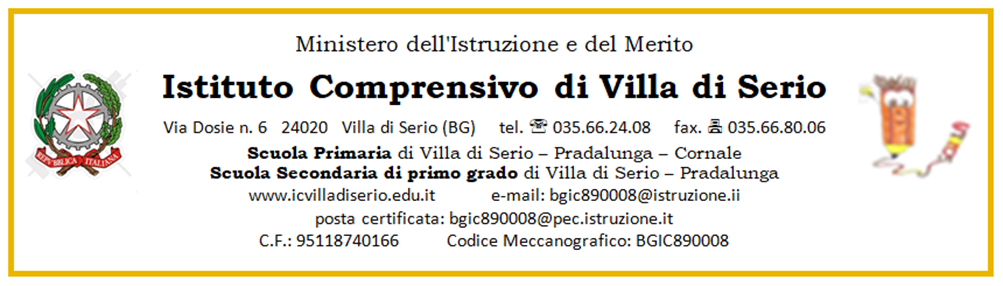 VERBALE N. 1 a. s. 2022-2023SEDUTA DEL 19 ottobre 2022Il giorno mercoledì 19 ottobre alle ore 17.00 si è riunito il Consiglio d’Istituto (convocazione Prot. N. 0005710 del 12/10/2022).Il Consiglio si riunisce presso il plesso Scuola secondaria “F. Nullo” di Villa di Serio nell’aula multimediale e si discute il seguente ordine del giorno:Approvazione verbale seduta precedenteVariazioni di bilancio (Delibera)Radiazioni (Delibera)Chiusure prefestive a.s. 2022/2023 (Delibera)Fondo di solidarietà (Delibera)Formazione rete sicurezza - partecipazione come scuola capofila (Delibera)Adesione rete “Orchestra provinciale SMIM” (Delibera)Adesione rete “CTI – Centro territoriale per l’Inclusione” (Delibera)Adesione progetto “Scuola Attiva Kids”Orario didattico classi quinte primaria (Delibera)Deroga al regolamento uscite autonome alunni primaria Pradalunga (Delibera)Modalità svolgimento ricevimento genitori antimeridiano (Delibera)Apertura plesso primaria Villa al sabatoVarie ed eventuali OMISSISPrima di procedere il Dirigente chiede un’aggiunta ai punti all’ordine del giorno, ovvero: punto 14, Variazione Patto di Corresponsabilità (Delibera).Approvazione verbale seduta precedenteOMISSISIl Consiglio approva all’unanimitàDelibera n. 44 bisVariazioni di bilancio (Delibera)OMISSISIl Consiglio approva all’unanimitàDelibera n. 45Radiazioni (Delibera)OMISSISIl Consiglio approva all’unanimitàDelibera n. 46Chiusure prefestive a.s. 2022/23 (Delibera)OMISSISIl Consiglio approva all’unanimità la chiusura dell’Istituto nelle seguenti giornate prefestive: 31.10, 24.12, 31.12, 05.01, 07.01, 08.04, 24.04, 01.07, 08.07, 15.07, 22.07, 29.07, 05.08, 12.08, 19.08, 26.08..Delibera n.47Fondo di solidarietà (Delibera)Il Consiglio delibera all’unanimità di ripristinare il versamento volontario destinato al fondo solidarietà, quantificandolo in € 2. Tale fondo si potrà utilizzare per la copertura del 50% del costo di qualsiasi attività la cui spesa superi gli € 30. Ne potranno fare richiesta i soggetti con ISEE inferiore agli € 15.000.Delibera n.48Formazione rete sicurezza - partecipazione come scuola capofila (Delibera)Si rimanda la delibera alla prossima riunione in quanto ancora in fase di organizzazione.Adesione rete “Orchestra provinciale SMIM” (Delibera)OMISSISIl Consiglio approva all’unanimitàDelibera n.49Adesione rete “CTI – Centro territoriale per l’Inclusione” (Delibera)OMISSISIl Consiglio approva all’unanimità.Delibera n.50Adesione progetto “Scuola Attiva Kids”OMISSISIl Consiglio approva all’unanimità l’adesione al progetto.Delibera n.51Orario didattico classi quinte primaria (Delibera)OMISSISIl Consiglio approva all’unanimità il nuovo orario didattico per le classi quinte primaria che, che a seguito della nuova normativa, tiene  conto dell’incremento delle due ore di educazione motoria.Delibera n.52Deroga al regolamento uscite autonome alunni primaria Pradalunga (Delibera)OMISSISIl Consiglio delibera all’unanimità la possibilità dell’uscita automa per gli studenti di 4^ e 5^, fatta eccezione per un alunno a causa della notevole distanza e della pericolosità del tratto di strada che dovrebbe percorrere.Delibera n.53Modalità svolgimento ricevimento genitori antimeridiano (Delibera)OMISSISIl Consiglio approva all’unanimità.Delibera n.54Apertura plesso primaria Villa al sabatoOMISSISVariazione Patto di Corresponsabilità (Delibera)OMISSISIl Consiglio approva all’unanimità le variazioni da apportare al Patto di Corresponsabilità dovute all’eliminazione dei riferimenti al Covid.Delibera n.55 15.Varie ed eventualiOMISSISEsauriti i punti all’ordine del giorno e null’altro emergendo la seduta è tolta alle ore 19 circa.Il segretario	Il presidente    Raffaella Rossi	Mirko Rottoli